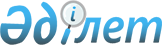 О внесении изменений и дополнений в некоторые постановления Правления Национального Банка Республики Казахстан по вопросам совмещения организациями, осуществляющими операции по инкассации банкнот, монет и ценностей, деятельности по пересчету, сортировке, упаковке, хранению банкнот, монет и ценностей, а также их выдаче банкам и их клиентам по поручению банков
					
			Утративший силу
			
			
		
					Постановление Правления Национального Банка Республики Казахстан от 24 августа 2009 года № 86. Зарегистрировано в Министерстве юстиции Республики Казахстан 29 сентября 2009 года № 5804. Утратило силу постановлением Правления Национального Банка Республики Казахстан от 24 декабря 2014 года № 247      Сноска. Утратило силу постановлением Правления Национального Банка РК от 24.12.2014 № 247 (вводится в действие по истечении десяти календарных дней после дня его первого официального опубликования).      В связи с принятием Закона Республики Казахстан от 11 июля 2009 года "О внесении изменений и дополнений в некоторые законодательные акты Республики Казахстан по вопросам совершенствования законодательства Республики Казахстан о платежах и переводах денег, бухгалтерском учете и финансовой отчетности финансовых организаций, банковской деятельности и деятельности Национального Банка Республики Казахстан" в целях совершенствования нормативных правовых актов Национального Банка Республики Казахстан, регулирующих деятельность организаций, осуществляющих операции по инкассации банкнот, монет и ценностей, Правление Национального Банка Республики Казахстан ПОСТАНОВЛЯЕТ:



      1. В постановление Правления Национального Банка Республики Казахстан от 26 декабря 2003 года № 467 "Об утверждении Правил ведения кассовых операций с юридическими и физическими лицами в филиалах Национального Банка Республики Казахстан" (зарегистрированное в Реестре государственной регистрации нормативных правовых актов под № 2685, опубликованное 7 февраля 2004 года в газете "Казахстанская правда" № 26 (24336); с изменениями и дополнениями, внесенными постановлением Правления Национального Банка Республики Казахстан от 5 апреля 2005 года № 42 "О внесении изменений и дополнений в постановление Правления Национального Банка Республики Казахстан от 26 декабря 2003 года № 467 "Об утверждении Правил ведения кассовых операций с юридическими и физическими лицами в филиалах Национального Банка Республики Казахстан", зарегистрированным в Реестре государственной регистрации нормативных правовых актов под № 3596, опубликованным 17 мая 2005 года в газете "Казахстанская правда" № 124-125 (24734-24735), внести следующие изменения и дополнения:



      в Правилах ведения кассовых операций с юридическими и физическими лицами в филиалах Национального Банка Республики Казахстан, утвержденных указанным постановлением:



      главу 2 изложить в следующей редакции: "Глава 2. Основные понятия, используемые в настоящих Правилах      3. В настоящих Правилах используются понятия, предусмотренные нормативными правовыми актами Национального Банка, а также следующие понятия:

      1) оборотная касса - касса филиала Национального Банка, включающая приходную, расходную, приходно-расходную кассы, кассу пересчета, разменную (обменную) кассу и вечернюю кассу;

      2) излишки - превышающая разница между суммой наличных денег, указанной на упаковке банкнот или монет, и суммой банкнот и монет, фактически находящихся в данной упаковке;

      3) модуль кассы - модуль эмиссионно-кассовых операций, являющийся частью подсистемы интегрированной автоматизированной системы;

      4) недостача - недостающая разница между суммой наличных денег, указанной на упаковке банкнот или монет, и суммой банкнот и монет, фактически находящихся в данной упаковке;

      5) сомнительные банкноты и монеты - банкноты и монеты, имеющие повреждения, для установления платежности и подлинности которых необходимо проведение экспертизы;

      6) подразделение по работе с наличными деньгами - подразделение центрального аппарата Национального Банка, осуществляющее деятельность по организации наличного денежного обращения и эмиссионно-кассовых операций в Республике Казахстан;

      7) бухгалтерия филиала - подразделение бухгалтерского учета филиала Национального Банка.";



      часть вторую пункта 8 после слова "Ветхие" дополнить словами ", изымаемые из обращения";



      пункт 11 изложить в следующей редакции:

      "11. Прием наличных денег приходной кассой от юридических лиц, имеющих банковский (-ие) счет (-а) в филиале Национального Банка, осуществляется на основании договоров на кассовое обслуживание, заключенных между филиалом Национального Банка и указанными юридическими лицами.

      Прием наличных денег приходной кассой от юридических и физических лиц, не имеющих банковского (-их) счета (-ов) в филиале Национального Банка, осуществляется без заключения договора на кассовое обслуживание с полистным пересчетом банкнот и монет по кружкам.";



      часть вторую пункта 12 изложить в следующей редакции:

      "В полных пачках с банкнотами и мешках с монетами, принимаемых приходной кассой от клиентов, являющихся банками второго уровня, национальным оператором почты, организациями, осуществляющими операции по инкассации банкнот, монет и ценностей с совмещением деятельности по пересчету, сортировке, упаковке, хранению банкнот, монет и ценностей, а также их выдаче банкам и их клиентам по поручению банков (далее - банки), могут находиться пачки с банкнотами и мешки с монетами, сформированные кассовыми работниками филиалов и обменных пунктов банков.";



      в пункте 14 цифру и слово "30 (тридцати)" заменить цифрой и словами "45 (сорока пяти)";



      пункт 20 изложить в следующей редакции:

      "20. По мере приема наличных денег кассовый работник приходной кассы вводит данные в документ модуля кассы.";



      в пункте 21:



      в части первой слова "в ведомости по приходу наличных денег" заменить словами "в документе модуля кассы";



      в предложении первом части второй:



      слова ", ведомости по приходу наличных денег," исключить;



      слова "с одним экземпляром ведомости по приходу наличных денег" исключить;



      часть вторую пункта 32 изложить в следующей редакции:

      "Выдача наличных денег банкам осуществляется на основании чеков и сводной ведомости на получение наличных денег.";



      пункт 33 после слова "получения" дополнить словами "или в день получения";



      пункт 34 после части первой дополнить частью следующего содержания:

      "При выдаче наличных денег банкам ответственный исполнитель бухгалтерии филиала, приняв чек и сводную ведомость, проверяет правильность заполнения чека, соответствие подписей получателей банка с имеющимися образцами подписей, наличие необходимого остатка денег на банковском счете банка, соответствие сведений о лице, указанном в чеке, с данными его паспорта (удостоверения личности), подписывает чек, выдает банку контрольную марку от чека для предъявления в кассу и передает чек и сводную ведомость контролеру бухгалтерии филиала.";



      часть первую пункта 35 после слов "филиала чек," дополнить словами "проверяет правильность его заполнения, соответствие подписей и печати клиента-юридического лица с имеющимися образцами подписей и оттиска печати (для банка - сверяет сумму чека со сводной ведомостью для получения наличных денег),";



      пункт 37 изложить в следующей редакции:

      "37. По мере выдачи наличных денег кассовый работник расходной кассы вводит данные в документ модуля кассы.";



      в пункте 45 слова "чека, представленного" заменить словами "заявки на получение наличных денег и чека, представленных";



      абзац первый пункта 49 после слов "кассовый работник" дополнить словом ", инкассатор";



      в пункте 51 слова "ветхих банкнот" заменить словами "ветхих, изъятых из обращения банкнот или монет";



      часть вторую пункта 52 изложить в следующей редакции:

      "Обмен ветхих, изъятых из обращения банкнот или монет и дефектных (поврежденных) монет производится на годные банкноты или монеты на сумму принятых к обмену банкнот или монет.";



      дополнить пунктами 53-1 и 53-2 следующего содержания:

      "53-1. При осуществлении операций по выдаче (реализации) инвестиционных и коллекционных монет кассовый работник на сумму реализованных инвестиционных и коллекционных монет выдает контрольный чек, сформированный в модуле кассы (приложение 8-1 к настоящим Правилам).

      53-2. Прием и выдача иностранной валюты клиентам производится филиалом Национального Банка в порядке, предусмотренном пунктами 19-21, 36-43 настоящих Правил, на основании кассовых ордеров, реквизиты которых должны соответствовать требованиям, установленным постановлением Правления Национального Банка Республики Казахстан от 31 декабря 2008 года № 117 "Об установлении формы и содержания контрольного чека компьютерных систем, применяемых банками и организациями, осуществляющими отдельные виды банковских операций", зарегистрированным в Реестре государственной регистрации нормативных правовых актов под № 5526.";



      в пункте 58:



      в подпункте 1) слова "или его банковский идентификационный код" исключить;



      подпункт 8) изложить в следующей редакции:

      "8) штамп "старого образца, год выпуска _____" - на накладке с изымаемыми из обращения банкнотами.";



      в подпункте 1) пункта 61 слова "или его банковский идентификационный код" исключить;



      в подпункте 2) пункта 62:



      после абзаца второго дополнить абзацем следующего содержания:

      "2 тенге - 4000 (четыре тысячи) штук;";



      в абзаце восьмом слово "юбилейные" заменить словом "коллекционные";



      часть вторую пункта 72 дополнить словами "и подразделение внутреннего аудита";



      в приложении 1:

      графу

"                          " исключить;



      в приложении 2:

      графу

"                         "

после строки "1 тенге" дополнить строкой "2 тенге";



      приложения 4 и 8 исключить;



      дополнить приложением 8-1 следующего содержания:"Приложение 8-1

к Правилам ведения кассовых операций

с юридическими и физическими лицами

в филиалах Национального Банка

Республики Казахстан                             Контрольный чек      Национальный Банк

      Республики Казахстан

      ______________________________________________________________

                    (наименование подразделения)

      БИН (ИИН) ____________________________________________________

      Регистрационный номер банковской информационной системы ______

      ______________________________________________________________

      Номер чека ___________________________________________________

      Дата и время операции ________________________________________

      Наименование операции ________________________________________

      Сумма проведенной операции ___________________________________

      Общая сумма операции _________________________________________

      ______________________________________________________________

                           (сумма прописью)

      Кассовый работник _____________________ Фамилия и инициалы

                          (подпись)";



      приложение 11 изложить в следующей редакции:"Приложение 11

к Правилам ведения кассовых операций

с юридическими и физическими лицами

в филиалах Национального Банка

Республики Казахстан__________________________________________

(наименование филиала Национального Банка) Квитанция о приеме банкнот, монет, ценностей (указать нужное)

                  № ___ от "___" ________ 20___ года                                                          Сумма      Назначение платежа __________________________________________

      Основание ___________________________________________________

      Контролер _____________________ Фамилия и инициалы

                      (подпись)

      Бухгалтер _____________________ Фамилия и инициалы

                      (подпись)

      Кассовый работник _____________________ Фамилия и инициалы

                              (подпись)

      Место печати".



      2. Утратил силу постановлением Правления Национального Банка РК от 24.08.2012 № 258 (вводится в действие по истечении двадцати одного календарного дня после дня его первого официального опубликования).



      3. Настоящее постановление вводится в действие по истечении двадцати одного дня после его первого официального опубликования.



      4. Департаменту по работе с наличными деньгами (Шегенов Г.Б.):



      1) совместно с Юридическим департаментом (Сизова С.И.) принять меры к государственной регистрации в Министерстве юстиции Республики Казахстан настоящего постановления;



      2) в десятидневный срок со дня государственной регистрации в Министерстве юстиции Республики Казахстан настоящего постановления довести его до сведения заинтересованных подразделений центрального аппарата и территориальных филиалов Национального Банка Республики Казахстан, Агентства Республики Казахстан по регулированию и надзору финансового рынка и финансовых организаций, Объединения юридических лиц "Ассоциация финансистов Казахстана" и организаций, осуществляющих операции по инкассации банкнот, монет и ценностей.



      5. Департаменту организационной работы, внешних и общественных связей (Терентьев А.Л.) в трехдневный срок со дня получения от Департамента по работе с наличными деньгами заявки на опубликование принять меры к официальному опубликованию настоящего постановления в средствах массовой информации Республики Казахстан.



      6. Контроль за исполнением настоящего постановления возложить на заместителя Председателя Национального Банка Республики Казахстан Альжанова Б.А.      Председатель

      Национального Банка                        Г. Марченко
					© 2012. РГП на ПХВ «Институт законодательства и правовой информации Республики Казахстан» Министерства юстиции Республики Казахстан
				Банковский

идентификационный

номерМонеты (тенге)

1 тенге

5 тенге

10 тенге

20 тенге

50 тенге

100 тенгеОт когоОт когоВнебалансовый

счетОбщаяОбщаяОт когоОт кого№ОбщаяОбщаяБанк получателяВид

операцииБанк получателяНазначение

платежа                  Тенге       тиын                  Тенге       тиын                  Тенге       тиынСимвол

кассового

плана